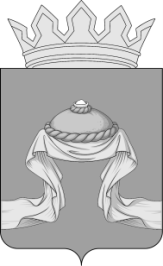 Администрация Назаровского районаКрасноярского краяПОСТАНОВЛЕНИЕ«16» 11 2022                                   г. Назарово                                       № 385-пО внесении изменений в постановление администрации Назаровского района от 24.08.2017 № 290-п «О создании Единой комиссии администрации Назаровского района по проведению конкурсов, аукционов на право заключения договоров аренды, договоров безвозмездного пользования, договоров доверительного управления имуществом, иных договоров, предусматривающих переход права в отношении объектов недвижимого имущества» В соответствии с Федеральным законом от 26.07.2006 № 135-ФЗ 
«О защите конкуренции», приказом ФАС России от 10.02.2010 № 67 
«О порядке проведения конкурсов или аукционов на право заключения договоров аренды, договоров безвозмездного пользования, договоров доверительного управления имуществом, иных договоров, предусматривающих переход права в отношении государственного или муниципального имущества, и передаче видов имущества, в отношении которого заключение указанных договоров может осуществляться путем проведения торгов в форме конкурсов», руководствуясь статьями 15, 19 Устава Назаровского муниципального  района Красноярского края, ПОСТАНОВЛЯЮ:1. Внести в постановление администрации Назаровского района          от 24.08.2017 № 290-п «О создании Единой комиссии администрации Назаровского района по проведению конкурсов, аукционов на право заключения договоров аренды, договоров безвозмездного пользования, договоров доверительного управления имуществом, иных договоров, предусматривающих переход права в отношении объектов недвижимого имущества» следующие изменения:1.1. Приложение 2 к постановлению изложить в новой редакции согласно приложению к настоящему постановлению.2. Признать утратившим силу пункт 1 постановления администрации Назаровского района от 18.10.2022 № 353-п «О внесении изменений 
в постановление администрации Назаровского района от 24.08.2017 № 290-п  «О создании Единой комиссии администрации Назаровского района по проведению конкурсов, аукционов на право заключения договоров аренды, договоров безвозмездного пользования, договоров доверительного управления имуществом, иных договоров, предусматривающих переход права в отношении объектов недвижимого имущества».3. Отделу организационной работы и документационного обеспечения администрации Назаровского района (Любавина) разместить постановление на официальном сайте Назаровского муниципального района Красноярского края в информационной телекоммуникационной сети «Интернет».4. Контроль за выполнением постановления оставляю за собой.5. Постановление вступает в силу в день, следующий за днём его официального опубликования в газете «Советское Причулымье».Исполняющий полномочия главы района, первый заместитель главы района, руководитель финансового управления администрации района		 			   Н.Ю. МельничукПриложение к постановлению администрацииНазаровского районаот «16» 11 2022 № 385-пПриложение 2к постановлению администрацииНазаровского районаот 24.08.2017 № 290-пСостав Единой комиссии администрации Назаровского района по проведению конкурсов, аукционов на право заключения договоров аренды, договоров безвозмездного пользования, договоров доверительного управления имуществом, иных договоров, предусматривающих переход права в отношении объектов недвижимого имущества МельничукНаталья Юрьевна    -первый заместитель главы района, руководитель финансового управления администрации Назаровского района, председатель комиссии;ЛегановаЛюбовь Николаевна -начальник отдела градостроительства и имущественных отношений администрации Назаровского района, заместитель председателя комиссии;Круглова 
Виктория ДмитриевнаЧлены комиссии:-ведущий специалист отдела градостроительства и имущественных отношений администрации Назаровского района, секретарь комиссии.ДивинецЕлена Александровна-директор муниципального казенного учреждения «Централизованная бухгалтерия Назаровского района»; Нужная Татьяна Давыдовна-ведущий специалист по правовым вопросам отдела по правовым вопросам администрации Назаровского района;Сидорова Виктория ИгоревнаШкоркина Елена НиколаевнаШумилова Наталья Павловна--начальник отдела экономического анализа и прогнозирования администрации Назаровского района;главный специалист по имущественным отношениям отдела градостроительства и имущественных отношений администрации Назаровского района;член Координационного Совета по развитию малого и среднего предпринимательства и содействия развитию конкуренции при главе Назаровского района, председатель СПК «Красная Поляна» (по согласованию).